«Россия мы дети твои…»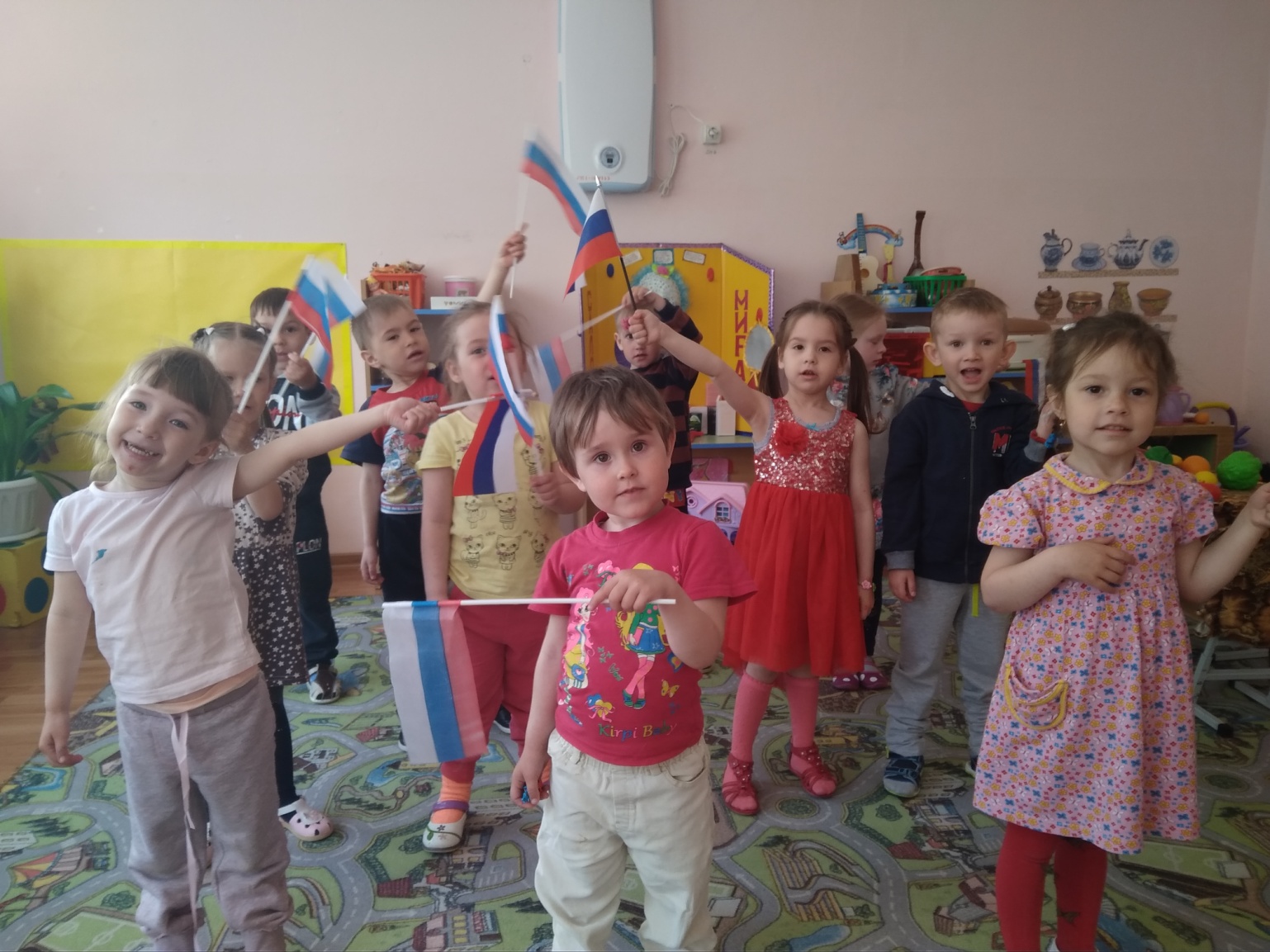 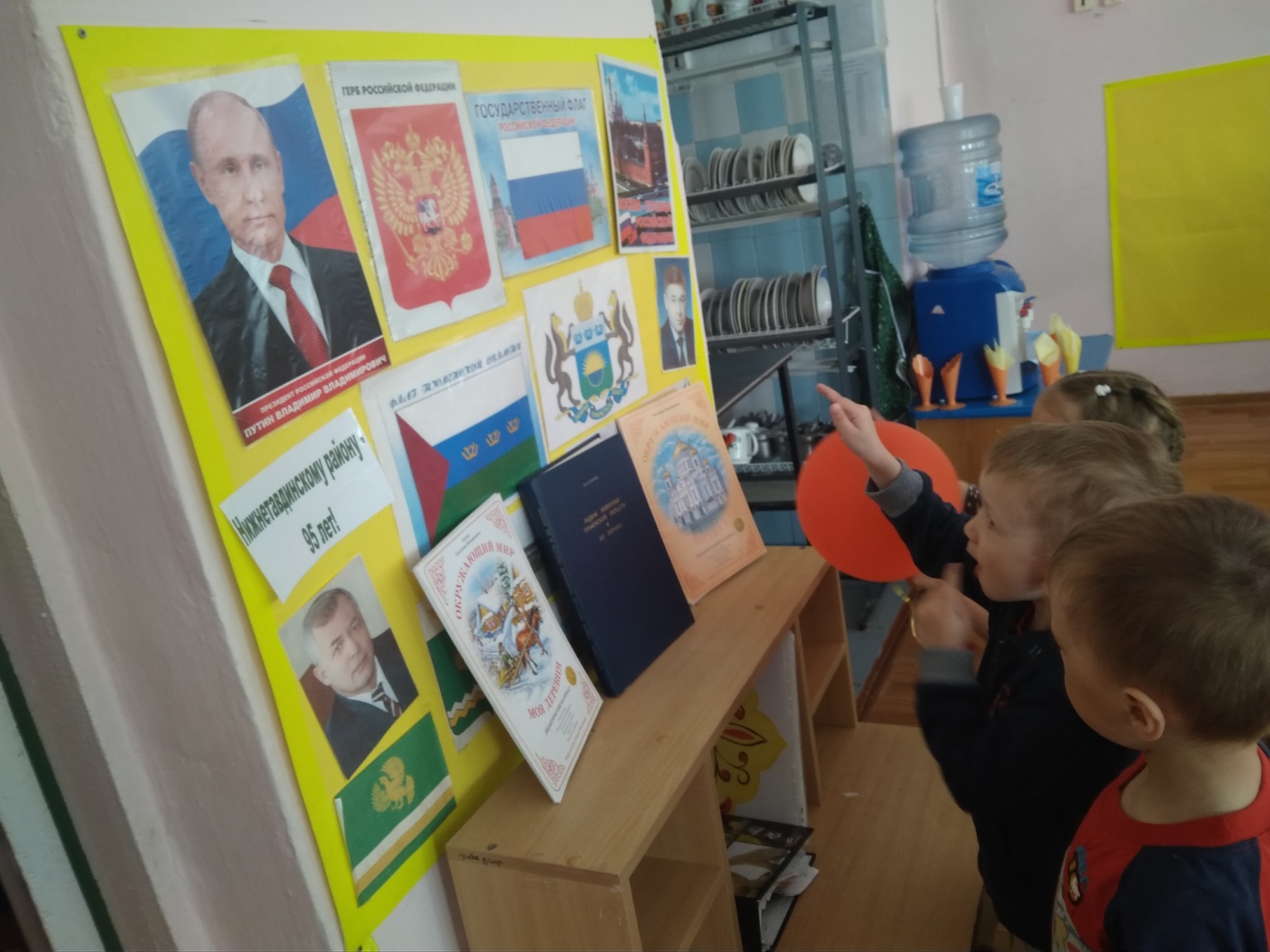 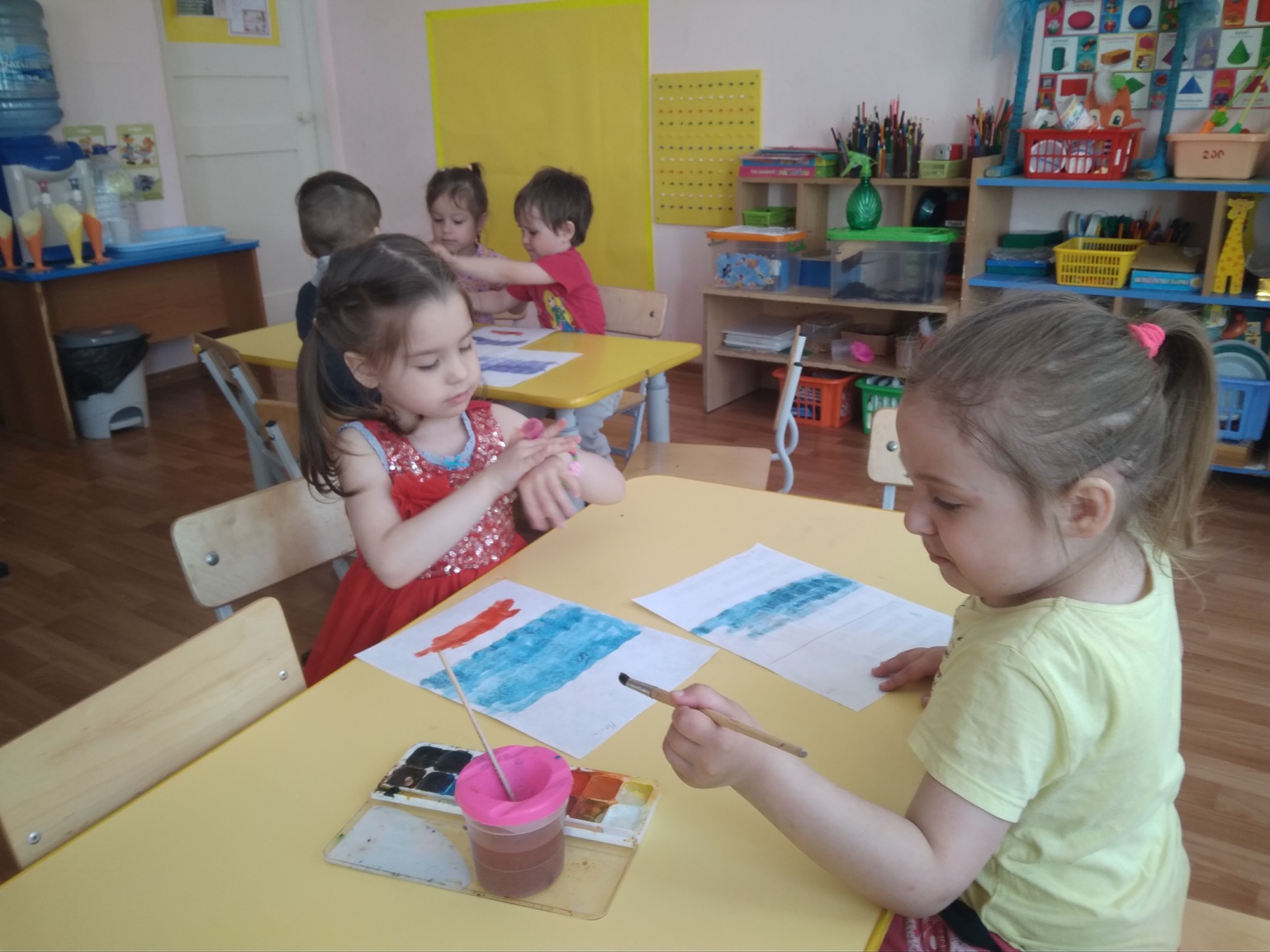 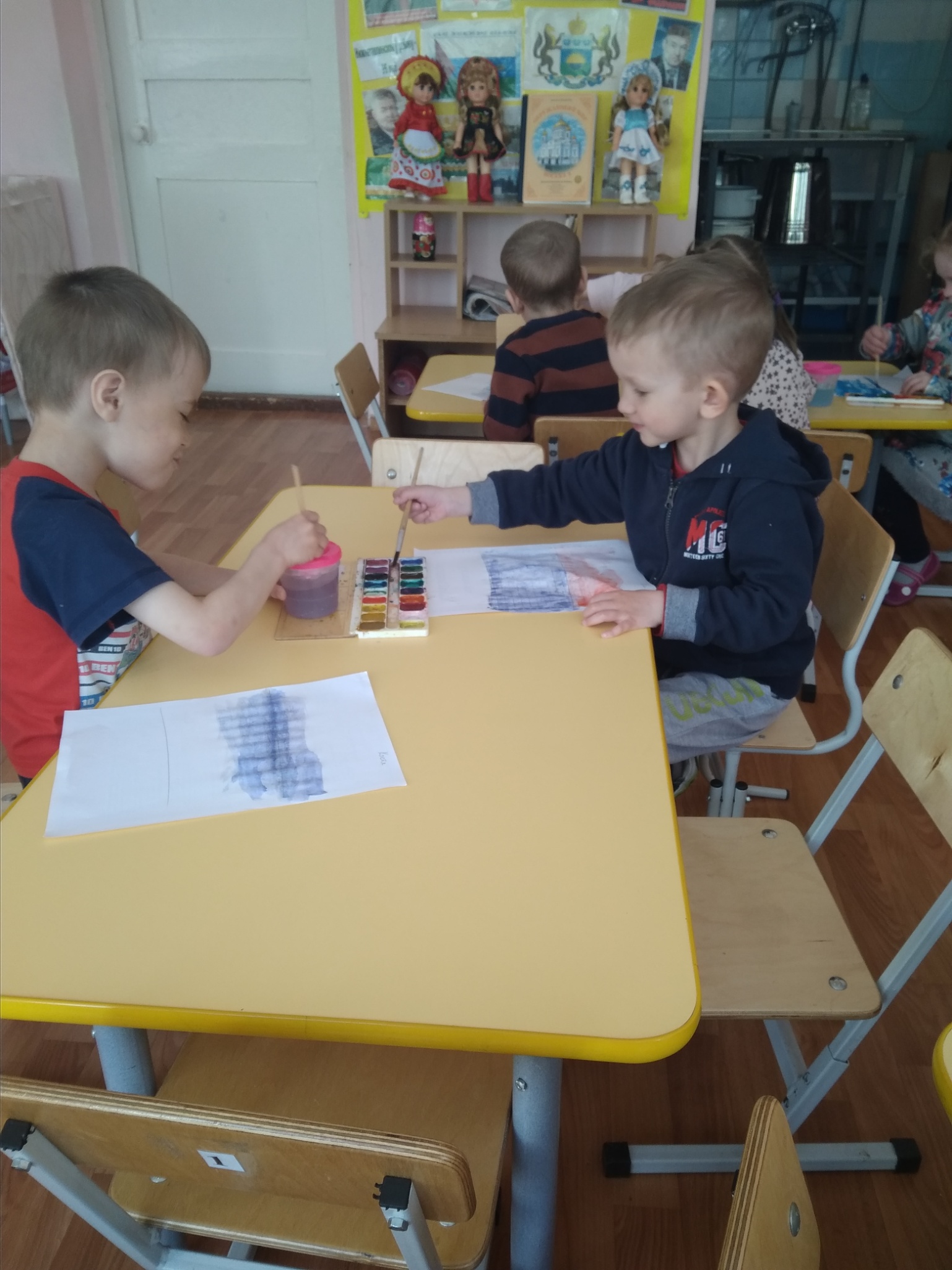 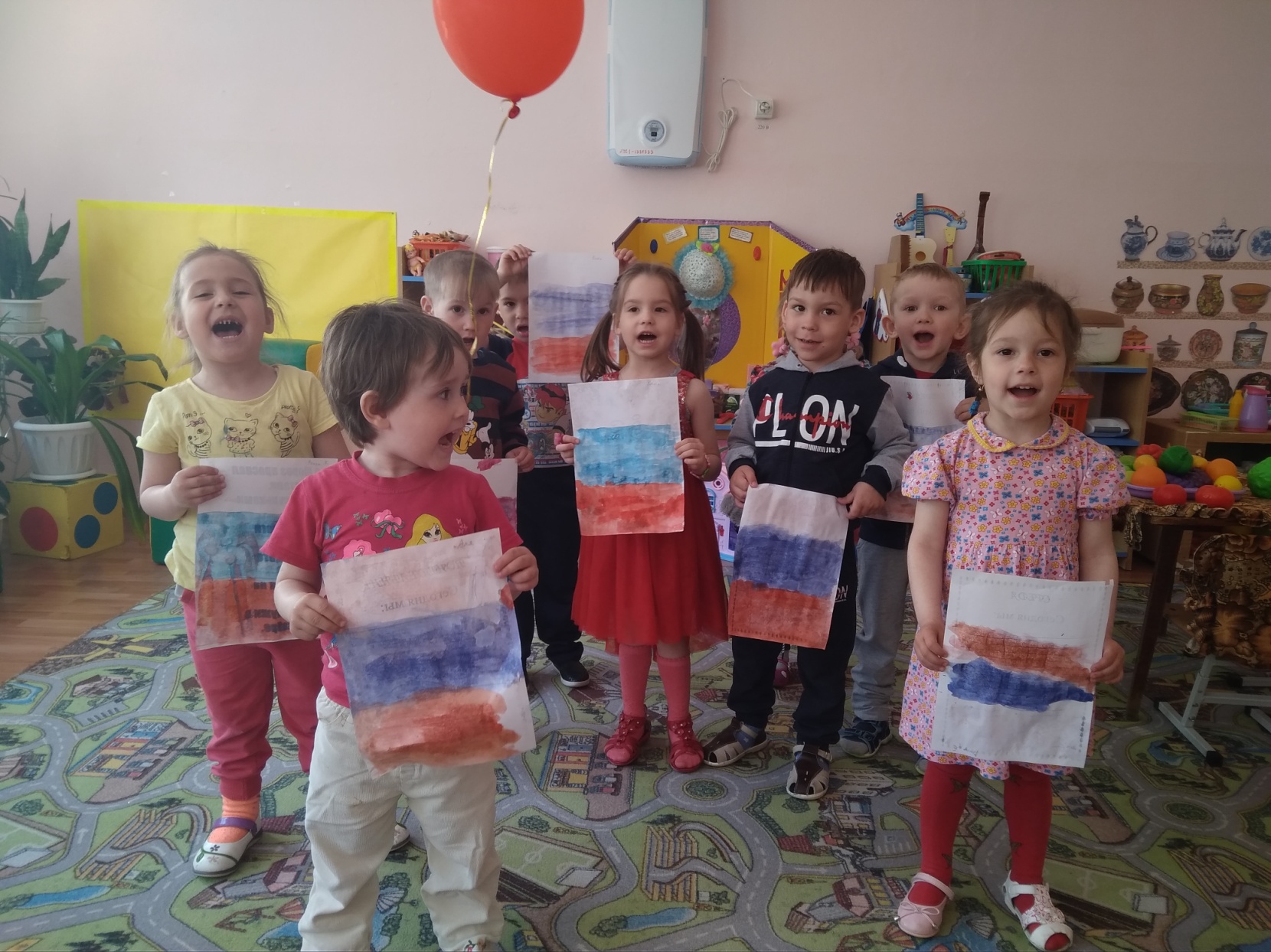 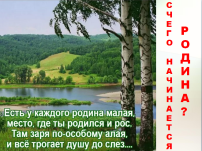 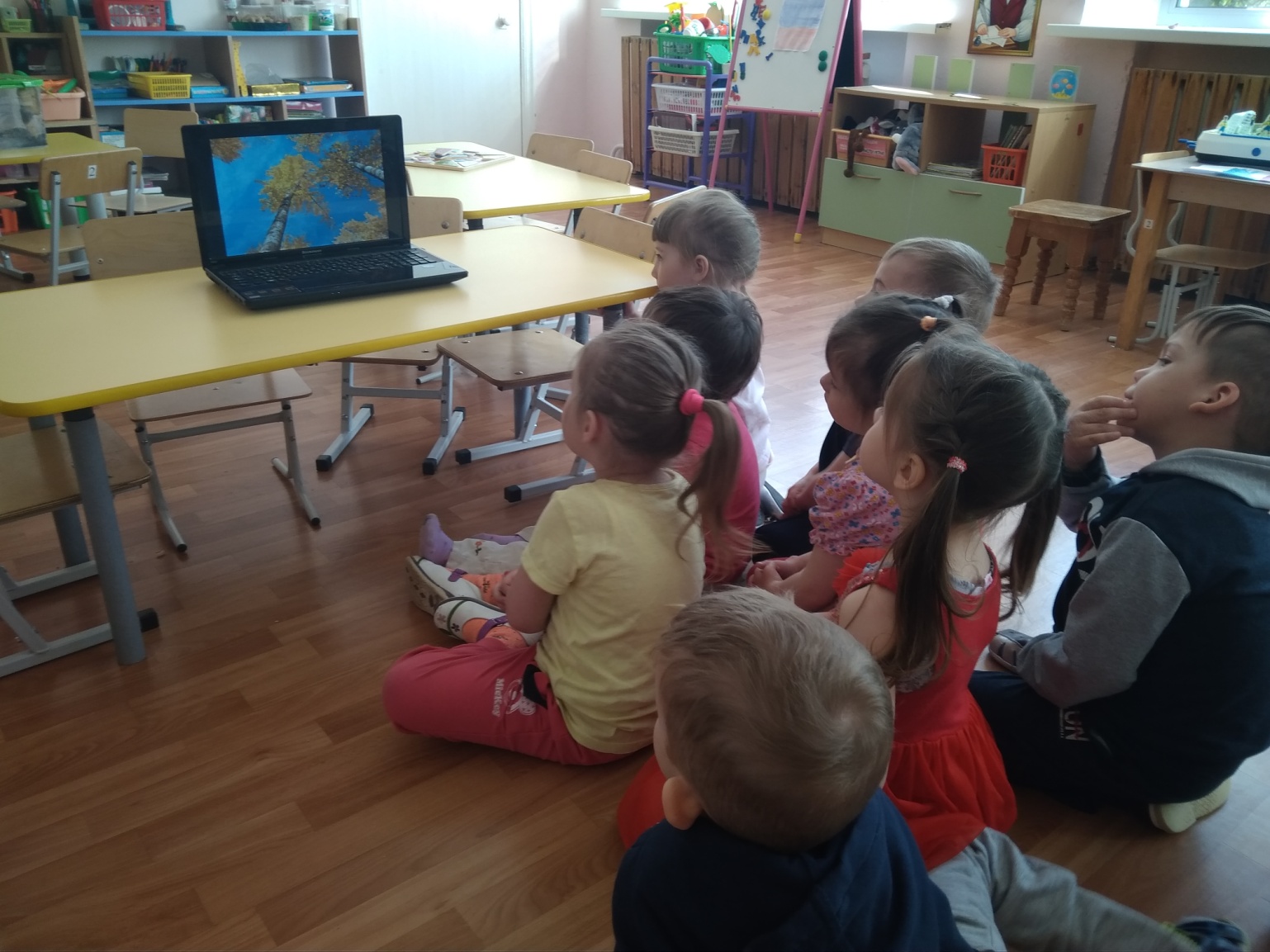 